附件二：交通方式1、聊城大学东湖宾馆地址：山东省聊城市东昌府区湖南路1号聊城大学东校区内乘车具体线路（1）聊城汽车总站：距离约6公里，乘出租车15元左右；也可乘坐公交车7路（K7或S7）到聊城大学东校南门。（2）聊城火车站：距离约6公里，乘出租车15元左右；也可乘坐公交车2路（K2）到聊城大学东校南门。（3）济南火车站、济南火车西站或济南遥墙机场：可在到达济南前1天约车，商务通电话0635-96596；0635-8156666，直接送达目的地，车上机打车票可以报账；机场也可以乘机场大巴车到聊城汽车总站转乘。2、蓝海禧华大饭店（聊城品尚居酒店管理有限公司）地址：   山东省聊城市高新技术开发区黄山路与湖南路交汇处（环保科技园）（1）聊城汽车总站：距离约8公里，乘出租车20元左右，到环保科技园。（2）聊城火车站：距离约8公里，乘出租车20元左右，到环保科技园。（3）济南火车站、济南火车西站或济南遥墙机场：可在到达济南前1天约车，商务通电话0635-96596；0635-8156666，直接送达目的地，车上机打车票可以报账；机场也可以乘机场大巴车到聊城汽车总站转乘。3、润荷苑商务酒店（聊城光岳路店）山东省聊城市东昌府区光岳路路与湖南路交汇处（东北角）（1）聊城汽车总站：距离约7公里，乘出租车15元左右；可乘坐公交车7路（K7或S7）到聊城市技师学院。（2）聊城火车站：距离约7公里，乘出租车15元左右；可乘坐公交车2路（K2）到聊城市技师学院。（3）济南火车站、济南火车西站或济南遥墙机场：可在到达济南前1天约车，商务通电话0635-96596；0635-8156666，直接送达目的地，车上机打车票可以报账；机场也可以乘机场大巴车到聊城汽车总站转乘。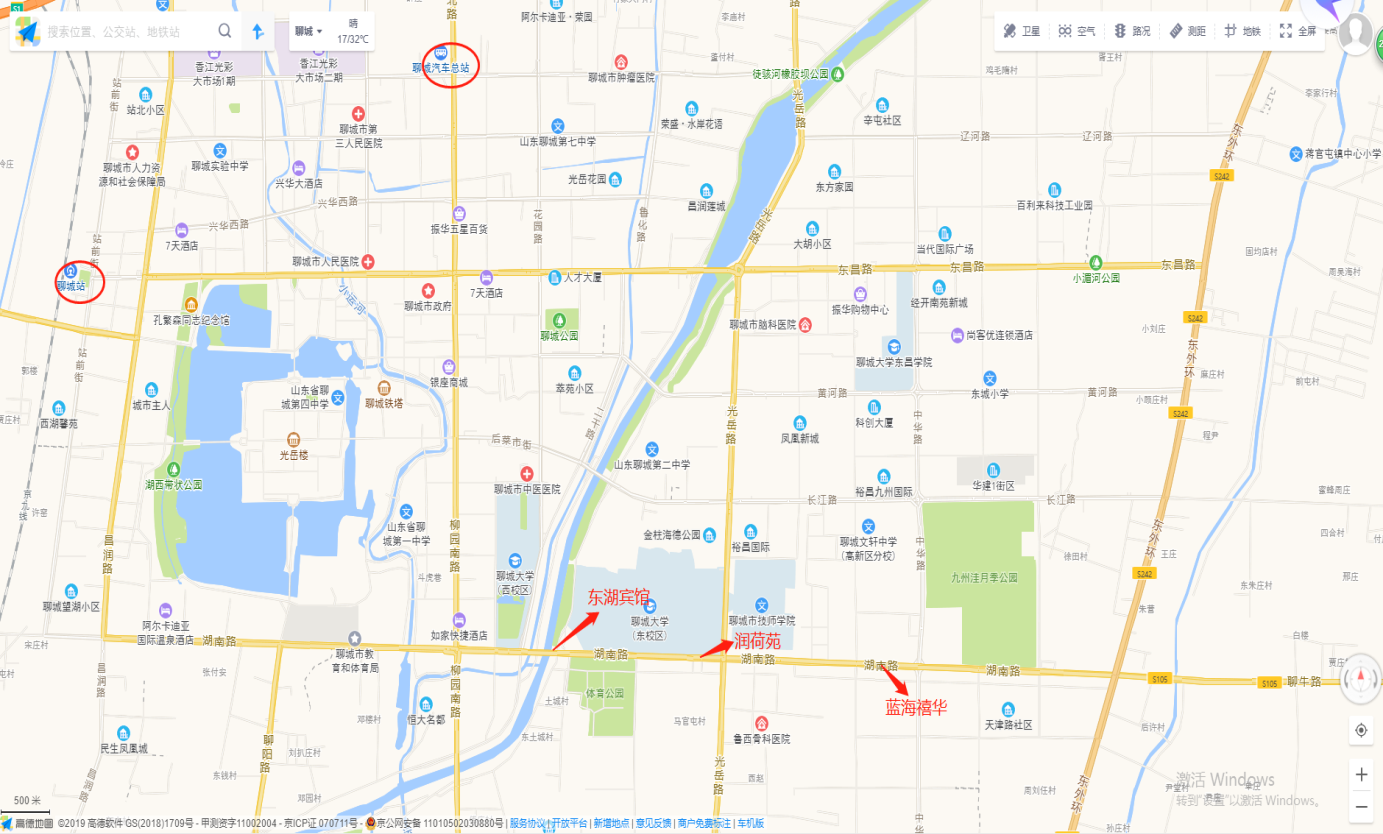 